HDMI Extender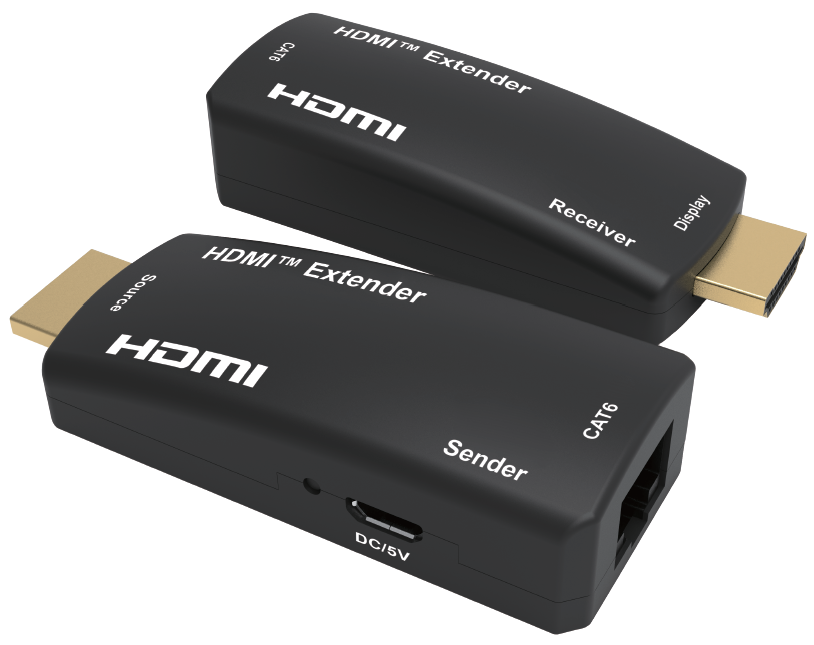 Quick Start GuideWhat’s included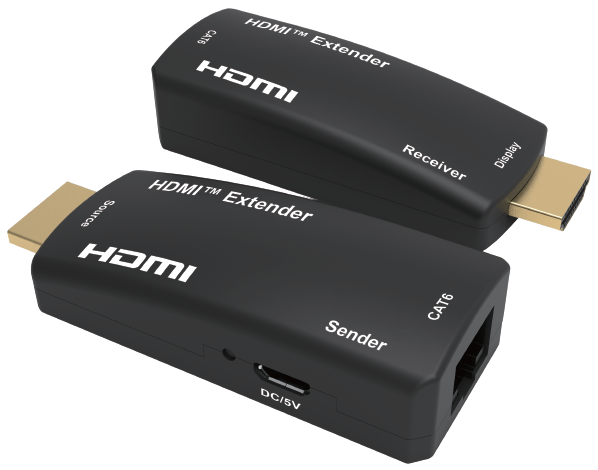 Main Unit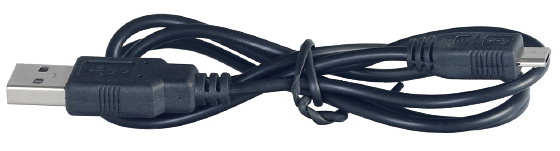 Micro-USB Power Cable x 2Ports and Interfaces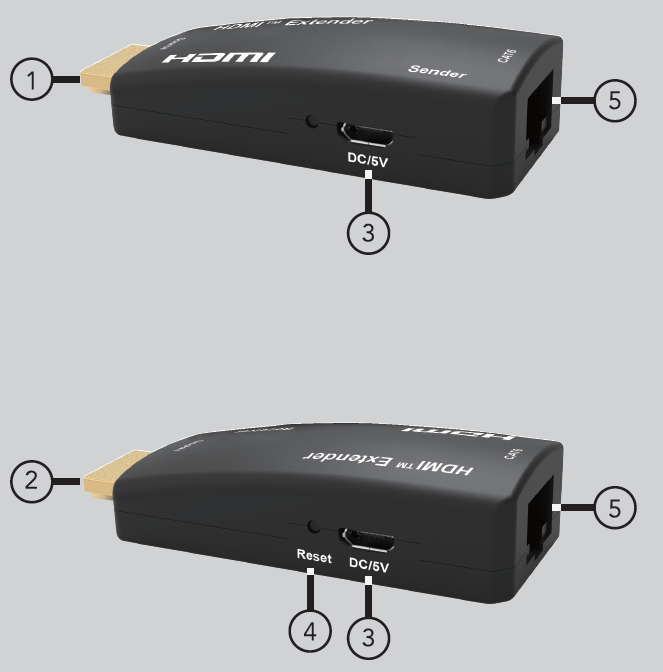 1. Source: Connect to Input Sources via HDMI Male Input Port2. Display: Connect to Output Devices via HDMI Male Output Port3. DC 5V: Micro USB Power DC 5V In5. Reset: Reset at Receiver: function as equalizer5. CAT6: Connect CAT6 Cable For Extend HDMI Signal Transmission Connection Diagram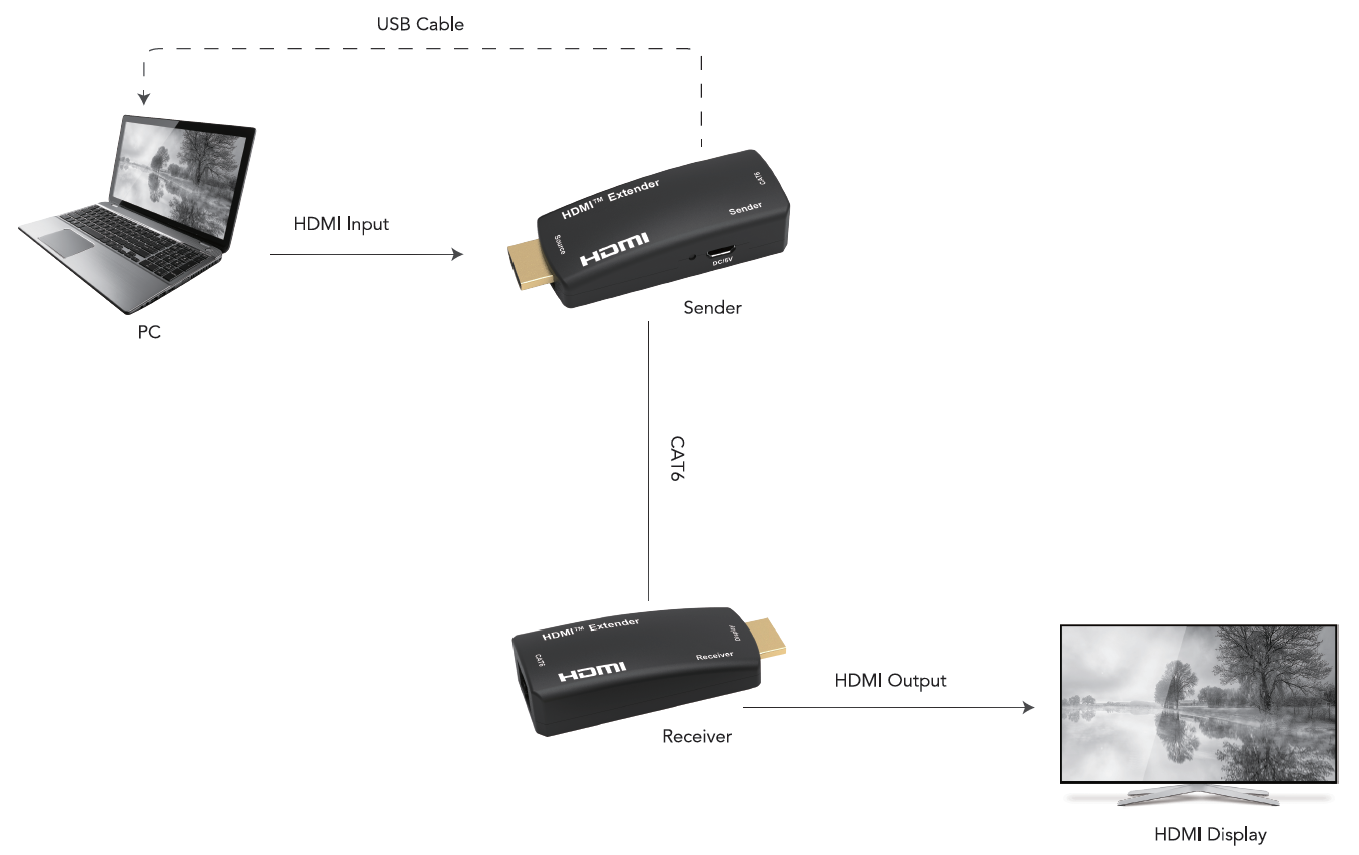  IntroductionThe HDMI™ Extender lets you extend HDMI™ audio/video signal by up to 50 meters (164 feet) over single CAT6 cable. The extender kit includes both the local transmitter and remote receiver units, ideal for point-to-point digital signage applications that require high quality HDMI™ video. For perfect performance, the extender comes with a reset function on the receiver, which enables user to adjust the signal to best match the cable length.Features* Slim and portable size design, plug and play, without installation* HDMI over single CAT6 cable transmission up to 50m/164ft* Supports lossless uncompressed A/V signal transmission * Signal auto adjustment to match the cable length after press ‘RESET’ button on receiver* Full HD 1080p transmission to make video image more vivid* Supports 3D video format* Both the transmitter and receiver are powered by Micro USB, support receiver powered from transmitterSpecificationTroubleshooting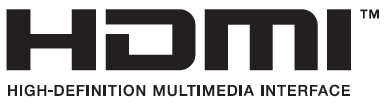 Dolby is a trademark of Dolby Laboratories.The Adopted Trademarks HDMI, HDMI High-Definition Multimedia Interface, and the HDMI Logo are trademarks or registered trademarks of HDMI Licensing Administrator, Inc. in the United States and other countries.All other trademarks, registered trademarks, or service marks are the property of their respective owners.Input PortsHDMI x 1, RJ45 x 1Output PortsHDMI x 1, RJ45 x 1CAT-6 Cable50m for 1080pVertical Frequency Range50/60HzInterlaced Resolutions(50&60Hz)480i,576i,1080iProgressive Resolutions(50&60Hz)480p,576p,720p,1080pLimited Warranty1 Year Parts and LaborOperating Temperature0℃ to 50℃Storage Humidity5% to 90% RH non-condensationPower SupplyPowered via micro-USB portsPower Consumption (Max)5WExtender Unit CertFCC, CE, RoHSDimension(LxWxH)62x27x17mmNet WeightSender:18g; Receiver:17gMaterialABSUser ManualEnglish VersionProblemsCausesSolutionsNo signal or picture flickerThe EQ value is not match with the UTP cable lengthPress the reset button on receiver to change the EQ value to match the UTP cable length, if works the picture will be okPress the reset button to change the EQ value, the output remain no signal Maybe the cable quality is not good as recommendPlease change a good quality cable as recommend or a short cable no less than 1mCable and EQ setting is recommended, product doesn`t workMaybe the power supply is not enoughPlease connect power supply of both side with the micro-USB power cable